АДМИНИСТРАЦИЯМУНИЦИПАЛЬНОГО ОБРАЗОВАНИЯБЕГУНИЦКОЕ СЕЛЬСКОЕ ПОСЕЛЕНИЕВОЛОСОВСКОГО МУНИЦИПАЛЬНОГО РАЙОНАЛЕНИНГРАДСКОЙ ОБЛАСТИП О С Т А Н О В Л Е Н И Еот 29.03.2018 г.                     № 62	 В целях содействия решению вопросов местного значения, вовлечения населения в процессы местного самоуправления, создания благоприятных условий проживания граждан, повышения качества реформирования жилищно-коммунального хозяйства, проведения ремонта дворовых территорий многоквартирных домов Бегуницкого сельского поселения Волосовского муниципального района, руководствуясь Федеральным законом от 06.10.2003 года № 131-ФЗ  «Об общих принципах организации местного самоуправления в Российской Федерации», постановлением Правительства Российской Федерации от 10.02.2017 года № 169 «Об утверждении Правил предоставления и распределения субсидий из федерального бюджета бюджетам субъектов Российской Федерации на поддержку государственных программ субъектов Российской Федерации и муниципальных программ формирования современной городской среды», ПОСТАНОВЛЯЕТ:Утвердить программу «Формирование комфортной городской среды» на территории МО Бегуницкое сельское поселение на 2018-2022 годы, в новой редакции, согласно приложению 1. Признать постановление от 04.12.2017 года №340 утратившим силу.Настоящее постановление вступает в силу со дня его подписания, подлежит  официальному опубликованию и размещению на  сайте администрации Бегуницкого сельского поселения       www.begunici.ru.          3. Контроль за исполнением настоящего постановления оставляю за собой.Глава администрации Бегуницкого сельского поселения  			         А.И.МинюкПриложение № 1к постановлению администрации    МО Бегуницкое сельское поселение            от 29.03.2018г. № 62ПРОГРАММА«Формирование комфортной городской среды» на территории МО Бегуницкое сельское поселение на 2018-2022 годы2018 годПаспорт муниципальной программы«Формирование комфортной городской среды» на территории МО Бегуницкое сельское поселение на 2018-2022 годыОбщая характеристика сферы реализации муниципальной программы, в том числе, формулировки основных проблем в указанной сфере и прогноз её развития1.1 Характеристика благоустройства дворовых территорий.	В целях настоящей подпрограммы под дворовой территорией понимается совокупность территорий, прилегающих к многоквартирным домам, с расположенными на них объектами, предназначенными для обслуживания и эксплуатации таких домов, и элементами благоустройства этих территорий, в том числе парковками (парковочными местами), тротуарами и автомобильными дорогами, включая автомобильные дороги, образующие проезды к территориям, прилегающим к многоквартирным домам. 	В Бегуницком сельском поселении 21 многоквартирный дом. Основная часть домов построена от 25 до 45 лет назад. Благоустройство дворов на сегодняшний день в целом по д.Бегуницы полностью или частично не отвечает нормативным требованиям. Требует ремонта асфальтовое покрытие внутриквартальных проездов и тротуаров. Асфальтобетонное покрытие на 40% придомовых территорий имеет высокий физический износ. 	Недостаточно производились работы во дворах по уходу за зелеными насаждениями, восстановлению газонов, удалению старых и больных деревьев, не осуществлялась посадка деревьев и кустарников. Зеленые насаждения на дворовых территориях представлены, в основном, зрелыми или перестойными деревьями, на газонах не устроены цветники. В ряде дворов отсутствует освещение дворовых территорий, тротуары,  необходимый набор малых архитектурных форм и обустроенных площадок. Отсутствуют специально обустроенные стоянки для автомобилей, что приводит к их хаотичной парковке на газонах.  Необходимы дополнительные специально оборудованные контейнерные площадки, существующие контейнерные площадки требуют ремонта, что приводит к ухудшению эстетического вида дворовых территорий.	Надлежащее состояние дворовых территорий является важным фактором при формировании благоприятной экологической и эстетической городской среды. Проблемы восстановления и ремонта асфальтового покрытия дворов, озеленения, освещения дворовых территорий, ремонта (устройства) дождевой канализации либо вертикальной планировки на сегодня весьма актуальны и не решены в полном объеме в связи с недостаточным финансированием. 	Принимаемые в последнее время меры по частичному благоустройству дворовых территорий не приводят к должному результату, поскольку не основаны на последовательном подходе к решению проблемы и не позволяют консолидировать денежные средства для достижения поставленной цели. 	К благоустройству дворовых территорий необходим последовательный комплексный подход, рассчитанный на среднесрочный период, который предполагает использование программно-целевых методов, обеспечивающих увязку реализации мероприятий по срокам, ресурсам и исполнителям. 	Основным методом решения проблемы должно стать благоустройство дворовых территорий, которое представляет из себя совокупность мероприятий, направленных на создание и поддержание функционально, экологически и эстетически организованной городской среды, улучшение содержания и безопасности дворовых территорий и территорий кварталов. 	Реализация подпрограммы позволит создать благоприятные условия среды обитания, повысить комфортность проживания населения, увеличить площадь озеленения территорий, обеспечить более эффективную эксплуатацию многоквартирных домов, улучшить условия для отдыха и занятий спортом.1.2. Характеристика сферы благоустройства общественных территорий.Внешний облик населенного пункта, его эстетический вид во многом зависят от степени благоустроенности территории, от площади озеленения. Благоустройство - комплекс мероприятий по содержанию объектов благоустройства (в том числе зеленых насаждений), направленных на создание благоприятных условий жизни, трудовой деятельности и досуга населения. Озелененные территории вместе с насаждениями и цветниками создают образ населенного пункта, формируют благоприятную и комфортную городскую среду для жителей и гостей населенного пункта, выполняют рекреационные и санитарно-защитные функции. Они являются составной частью природного богатства  и важным условием его инвестиционной привлекательности. На территории д. Бегуницы имеется одна общественная территория. Для обеспечения благоустройства общественных территорий целесообразно проведение следующих мероприятий: - озеленение, уход за зелеными насаждениями; - оборудование малыми архитектурными формами, дорожками, иными некапитальными объектами; - устройство пешеходных дорожек; - освещение территорий, в том числе декоративное; - обустройство площадок для отдыха, детских, спортивных площадок; - установка скамеек и урн, контейнеров для сбора мусора; - оформление цветников. Выполнение всего комплекса работ, предусмотренных программой, создаст комфортные условия для отдыха населения и занятий спортом, повысит уровень благоустроенности и придаст привлекательности объектам общественного назначения. Основные цели и задачи муниципальной программыЦелью реализации Программы является формирование комфортной городской среды на территории МО Бегуницкое сельское поселение.Реализация Программы осуществляется по двум направлениям:благоустройство дворовых территорий муниципального образования Бегуницкое сельское поселение;благоустройство общественной территории муниципального образования Бегуницкое сельское поселение.Дополнительным направлением является повышение уровня вовлеченности заинтересованных граждан, организаций в реализацию мероприятий по благоустройству территории сельского поселения, а так же дополнительное оборудование для маломобильных групп и инвалидов.Важными задачами реализации программы являются:создание общественной комиссии, с функциями контроля выполнения Программы, и участия в согласовании отчетов и приемке работ;проведение       общественных        обсуждений        и        утверждение        Программы и дизайн-проектов объектов;свободное право предложения объектов для включения в программу;доступность городской среды для маломобильных групп населения.Сроки реализации программы.Для достижения поставленных целей, решения задач необходимо реализовывать мероприятия программы в 5-ти летний период (2018-2022 гг). Предусмотрена поэтапная реализация с возможностью внесения изменений в сроки реализации Программы.Перечень программных мероприятий.На реализацию задач программы будут направлены следующие основные мероприятия:Благоустройство   дворовых и общественной территорий МО Бегуницкое сельского поселения.Минимальный переченьработ по благоустройству общественных  территорий.Минимальный перечень работ по благоустройству общественных территорий многоквартирных домов, включает проведение следующих мероприятий:ремонт дворовых проездов;установка скамеек;установка урн;Данный перечень является исчерпывающим, не может быть расширен.Нормативная стоимость (единичные расценки) работ по благоустройству общественных территорий, входящих в минимальный перечень работ, приведена в таблице № 3 Программы.Таблица №3Нормативная стоимость (единичные расценки) работ по благоустройству общественных территорий, входящих в минимальный перечень работ.Дополнительный перечень работпо благоустройству дворовых и общественных территорий.Дополнительный перечень работ по благоустройству  общественных территорий включает проведение следующих мероприятий:озеленение территорийоборудование детских площадок;устройство автомобильных парковок;устройство и обустройство тротуаров и пешеходных дорожек.Нормативная стоимость (единичные расценки) работ по благоустройству общественных территорий, входящих в дополнительный перечень работ, приведена в таблице № 4 Программы.                                       Нормативная стоимость (единичные расценки)Таблица № 4работ по благоустройству общественных территорий, входящих в дополнительный перечень работАдресный перечень дворовых и общественной территорий является приложением № 1 к настоящей программе.Дворовые и общественная территории, подлежащие благоустройству в 2018- 2022 гг. в рамках настоящей программы, с перечнем видов работ, планируемых к выполнению, с указанием расходов на проводимые работы приведены в Приложении № 2-3 к настоящей программе.Перечень основных мероприятий программы последующего финансового года определяется исходя из результатов реализации мероприятий Программы предыдущего финансового года путем внесения в неё соответствующих изменений.Ожидаемые результаты реализации муниципальной программыс указанием целевых индикаторов и показателейВ результате реализации программы к 2022 году планируется обеспечить:Сформированы комфортные и безопасные условия проживания граждан;Сохранены и улучшены места общего пользования  и массового отдыха населения;Сформирован положительный имидж центра туризма и отдыха – Бегуницкое сельское поселение.Достижение на достаточном  уровне духовного, нравственно-эстетического и физического развития жителей МО  Бегуницкое  сельское поселение.Механизм реализации муниципальной программы.Включение предложений заинтересованных лиц о включении территории общего пользования или дворовой территории многоквартирного дома (группы многоквартирных домов) в программу осуществляется путем реализации следующих этапов:Проведение	общественного	обсуждения	проекта	муниципальной	программы«Формирование комфортной городской среды на территории МО Бегуницкое сельское поселение на 2018-2022 годы»Рассмотрение и оценки предложений заинтересованных лиц на включение в адресный перечень дворовых территорий многоквартирных домов, расположенных территории сельского поселения, на которых планируется благоустройство в текущем годуПодготовка и утверждение дизайн-проектов благоустройства дворовых территорийПодготовка и утверждение дизайн-проектов благоустройства общественных территорий.Координатором мероприятий является администрация муниципального образования Бегуницкое сельское поселение.Координатор несет ответственность за ее реализацию, целевое и эффективное использование полученных на выполнение программы финансовых средств.Использование финансовых ресурсов будет осуществляться на основании размещения муниципальных закупок в соответствии с действием Федерального закона от 5 апреля 2013 года№ 44-ФЗ «О контрактной системе в сфере закупок товаров, работ, услуг для обеспечения государственных и муниципальных нужд».Реализация программы осуществляется посредством взаимодействия структурных подразделений администрации Бегуницкого сельского поселения, а так же предприятий и организаций (учреждений), осуществляющих выполнение мероприятий программы.Координатор в ходе реализации программы:осуществляет текущее управление и координацию деятельности исполнителей, обеспечивая их согласованные действия по реализации программных мероприятий и по целевому и эффективному использованию средств;осуществляет контроль над выполнением мероприятий программы;с учетом выделяемых средств уточняет целевые показатели и механизм реализации программы, затраты по программным мероприятиям;обеспечивает подготовку документации для проведения закупок.Соисполнителями программы являются организации, признанные победителями по результатам торгов, которые несут ответственность:-за надлежащее и своевременное исполнение программных мероприятий;-рациональное использование выделяемых на их реализацию бюджетных средств.Приложение № 1 к программе«Формирование комфортной городской среды» на территории МО Бегуницкое сельское поселение в 2018-2022 годыАДРЕСНЫЙ ПЕРЕЧЕНЬ*Дворовых и общественной территорий, расположенных на территории Бегуницкого сельского поселения, подлежащих благоустройству*Адресный перечень общественных территорий сформирован в соответствии с Порядком представления, рассмотрения и оценки предложений заинтересованных лиц о включении дворовой территории в муниципальную программу «Формирование комфортной городской среды на территории МО Бегуницкое сельское поселение в 2018-2022 годы»Приложение 2к программе                           «Формирование комфортной городской среды» ВИЗУАЛИЗИРОВАННЫЙ ПЕРЕЧЕНЬобразцов элементов благоустройства, предлагаемых к размещению на дворовой территории многоквартирного дома (группы многоквартирных домов), сформированный исходя из минимального перечня работ по благоустройству дворовых и общественной территорий Бегуницкого сельского поселенияПриложение 3к программе«Формирование комфортной городской среды»ВИЗУАЛИЗИРОВАННЫЙ ПЕРЕЧЕНЬобразцов элементов благоустройства, предлагаемых к размещению на дворовой территории многоквартирного дома (группы многоквартирных домов), сформированный исходя из дополнительного перечня работ по благоустройству дворовых и общественной территорий Бегуницкого сельского поселенияПриложение 4к программе «Формирование комфортной городской среды» на территории МО Бегуницкое сельское поселение в 2018-2022 годыРасходы на реализацию муниципальной программы*Методика оценки эффективности муниципальной программыНастоящая Методика определяет порядок оценки результативности и эффективности реализации муниципальной программы.Для расчета эффективности реализации Программы (эффективности расходования бюджетных средств) используются индикаторы и показатели отчета о реализации Программы.Под результативностью понимается степень достижения запланированных показателей за счет реализации мероприятий Программы. Результативность измеряется путем сопоставления фактически достигнутых значений показателей с плановыми значениями.В качестве критериев оценки результативности реализации Программы и программных мероприятий используется индекс результативности и интегральная оценка результативности.Индекс результативности Программы (мероприятия) оценивается по каждому целевому показателю в год t и за расчетный период T:где:Пфit Рit = ------,ПпitРit - результативность достижения i-го показателя, характеризующего ход реализации Программы, в год t; Пфit - фактическое значение i-го показателя, характеризующего реализацию Программы, в год t;Ппit - плановое значение i-го показателя, характеризующего реализацию Программы, в год t;   i - номер показателя Программы.Интегральная оценка результативности Программы в год t определяется по следующей формуле:где: m SUM Рit1Ht = ------- x 100,mHt - интегральная оценка результативности Программы в год t (в процентах); Рit - индекс результативности по i-му показателю <1> в год t;m - количество показателей Программы.<1> Все целевые и объемные показатели Программы являются равнозначными.Эффективность реализации Программы определяется как соотношение интегральной оценки результативности Программы и уровня финансирования:HtЭt = ---- x 100,Stгде:Эt - эффективность Программы в год t;St - уровень финансирования Программы в год t, определяется как отношение фактического объема  финансирования к запланированному объему финансирования в год t;Ht - интегральная оценка результативности Программы в год t.При завершении расчетов показателей формулируются выводы по оценке эффективности реализации Программы с учетом следующих критериев:значение показателя (Эt) от 90 до 110% - реализация Программы соответствует  запланированным результатам при запланированном объеме расходов - запланированная эффективность реализации Программы;значение показателя (Эt) более 110% - эффективность реализации Программы более высокая по сравнению с запланированной;значение показателя (Эt) от 50 до 90% - эффективность реализации Программы более низкая по сравнению с запланированной;значение показателя (Эt) менее 50% - Программа реализуется неэффективно.В случае если эффективность реализации Программы более низкая по сравнению с запланированной или Программа реализуется неэффективно по итогам ежегодной оценки, формируется соответствующее заключение о внесении изменений в Программу или о досрочном прекращении реализации Программы.Об утверждении  программы «Формирование  комфортной городской среды» на территории МО Бегуницкое сельское поселение на 2018-2022 годыПолное наименование подпрограммы«Формирование  комфортной городской среды» на территории МО Бегуницкое сельское поселениеОтветственный исполнитель подпрограммы – соисполнитель муниципальной программыАдминистрация Бегуницкого сельского поселения Участники подпрограммы  -Администрация МО Бегуницкое сельское поселение - Подрядные организации - Заинтересованные лица- Общественные организации Цели подпрограммы  Повышение уровня благоустройства территорий МО Бегуницкое сельское поселениеЗадачи подпрограммыПовышение уровня благоустройства дворовых территорий МО Бегуницкое сельское поселение; повышение уровня благоустройства общественных территорий (парков, скверов и т.д.);повышение уровня вовлеченности заинтересованных граждан, организаций в реализацию мероприятий по благоустройству МО Бегуницкое сельское поселение. Целевые показатели (индикаторы) подпрограммы  Доля благоустроенных дворовых территорий от общего количества дворовых территорий;Доля благоустроенных общественных территорий от общего количества общественных территорийСрок реализации Программы 2018-2022 годОбъемы бюджетных ассигнований Программы  ВСЕГО:2018 год – 4512,434 тыс. руб.:в т.ч. «Благоустройство части дворовой территории у д. 23,24,25,26 д. Бегуницы»2019 год – 0,0 тыс. руб.2020 год – 0,0 тыс. руб.2021 год – 0,0 тыс. руб.2022 год – 0,0 тыс. руб.Федеральный бюджет:2018 год – 932,0 тыс. руб.2019 год – 0,0 тыс. руб.2020 год – 0,0 тыс. руб.2021 год – 0,0 тыс. руб.2022 год – 0,0 тыс. руб.Областной бюджет:2018 год –3068,0 тыс. руб.2019 год – 0,0 тыс. руб.2020 год – 0,0 тыс. руб.2021 год – 0,0 тыс. руб.2022 год – 0,0 тыс. руб.Местный бюджет:2018 год –512,434 тыс. рублей;2019 год –0,0 тыс. рублей;2020 год –0,0 тыс. рублей.2021 год –0,0 тыс. руб.2022 год –0,0 тыс. руб.Ожидаемые результаты реализации подпрограммы  Приведение в нормативное состояние к концу реализации муниципальной программы 5 дворовых территорий МО Бегуницкое сельское поселение;Благоустройство 1-ой  общественной территории МО Бегуницкое сельское поселение;№ п/пНаименование норматива финансовых затрат на благоустройствоЕдиница измерения  Нормативы финансовых затрат на 1 единицу измерения, с учетом НДС,руб1Ремонт дворовых проездов100 м.270432Стоимость закупки и установки скамьи1 шт14 6003Стоимость закупки и установки урны1 шт5350№ п/пНаименование норматива финансовых затрат на благоустройствоЕдиница измеренияНормативы финансовых затрат на 1 единицу измерения, с учетом НДС, руб1Озеленение территории1 шт.90002Обустройство газонов100 м 25503Оборудование детской площадки1 площадка388000Ремонт и устройство автомобильной парковки100 м26326Устройство и обустройство тротуаров и пешеходных дорожек100 м26543№ п/пАдресНаименование мероприятия поблагоустройству территорииНаименование мероприятия поблагоустройству территорииОбъем в натуральных показателях,ед.изм.Объем средств, направленных на финансирование мероприятий, тыс.рубОбъем средств, направленных на финансирование мероприятий, тыс.рубОбъем средств, направленных на финансирование мероприятий, тыс.рубОбъем средств, направленных на финансирование мероприятий, тыс.рубОбъем средств, направленных на финансирование мероприятий, тыс.руб№ п/пАдресНаименование мероприятия поблагоустройству территорииНаименование мероприятия поблагоустройству территорииОбъем в натуральных показателях,ед.изм.ВсегоФБОБМБВнебюджетныеисточники2018 год2018 год2018 год2018 год2018 год2018 год2018 год2018 год2018 год2018 год1д. БегуницыБлагоустройство части дворовой территории у д. 23,24,25,26 д. Бегуницы Волосовского района Ленинградской областиБлагоустройство части дворовой территории у д. 23,24,25,26 д. Бегуницы Волосовского района Ленинградской областиединиц4512,434932,03068,0512,434-22019 год2019 год2019 год2019 год2019 год2019 год2019 год2019 год2019 год2019 год122020 год2020 год2020 год2020 год2020 год2020 год2020 год2020 год2020 год2020 год122021 год2021 год2021 год2021 год2021 год2021 год2021 год2021 год2021 год2021 год122022 год2022 год2022 год2022 год2022 год2022 год2022 год2022 год2022 год2022 год12№ п/пНаименование элемента благоустройстваОбразец2Скамейка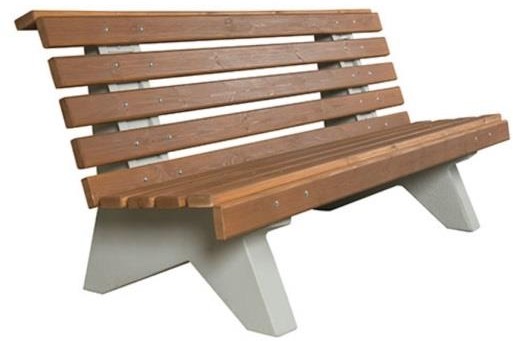 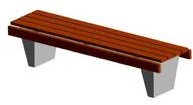 3Урна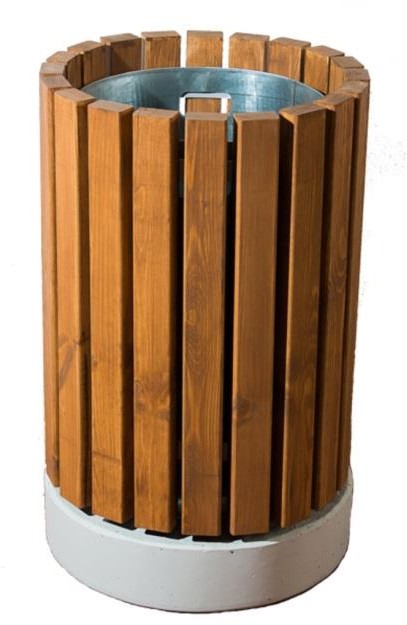 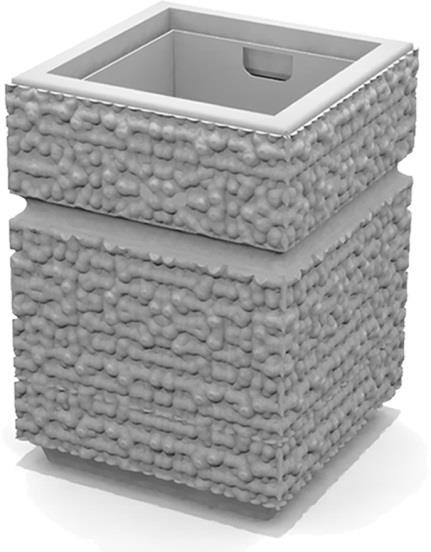 4Светильник уличный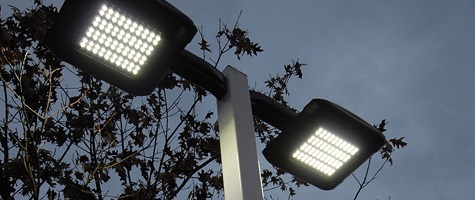 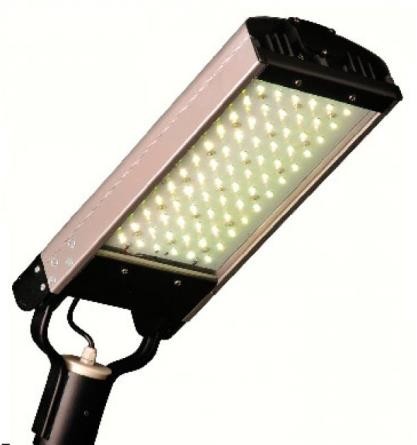 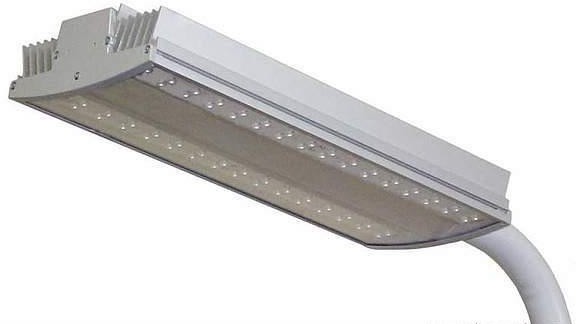 №п/пНаименование элемента благоустройстваОбразец1Озеленение территорий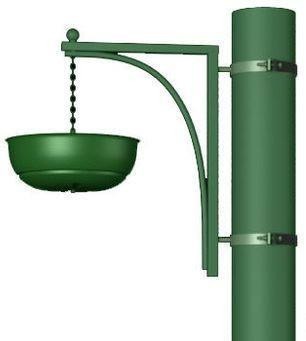 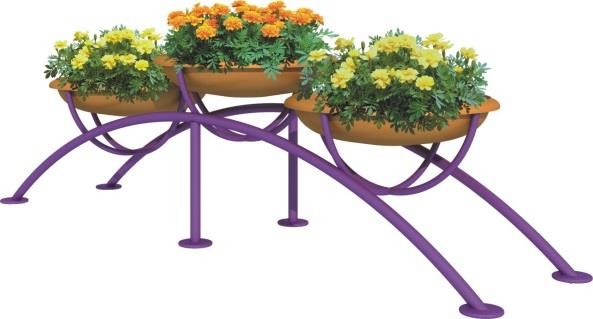 2Ограждение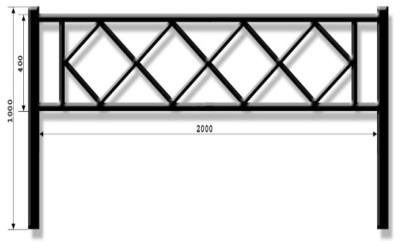 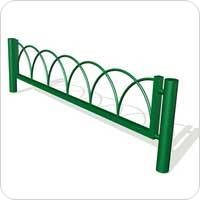 3Детские площадки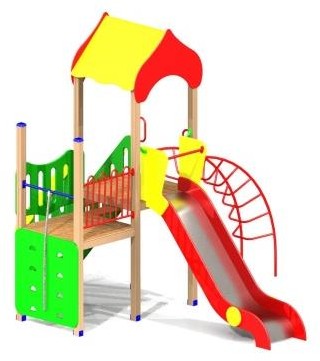 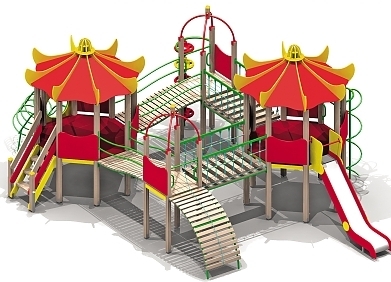 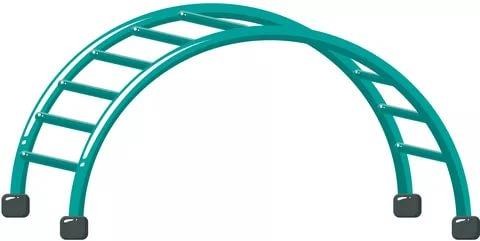 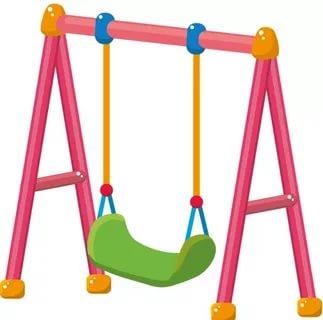 4Автомобильные парковки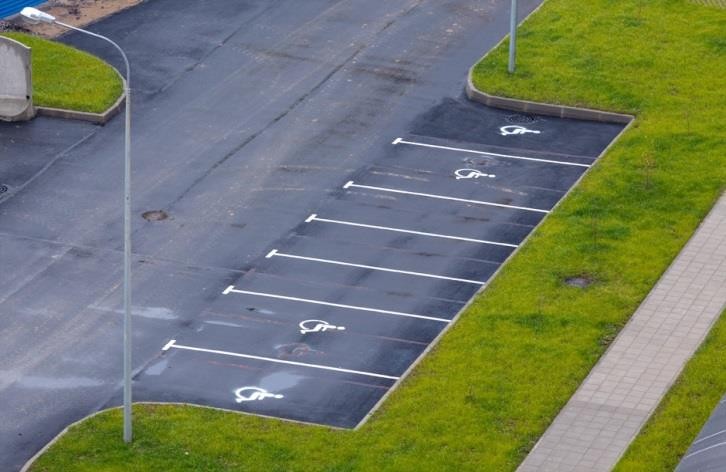 5Покрытие тротуара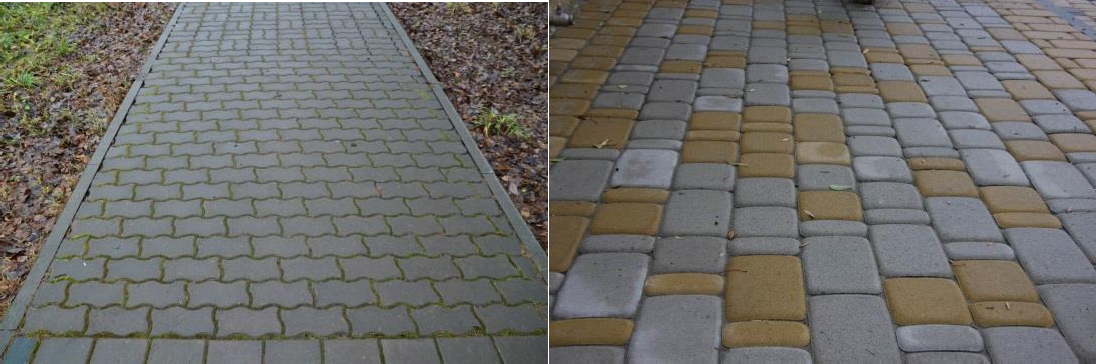 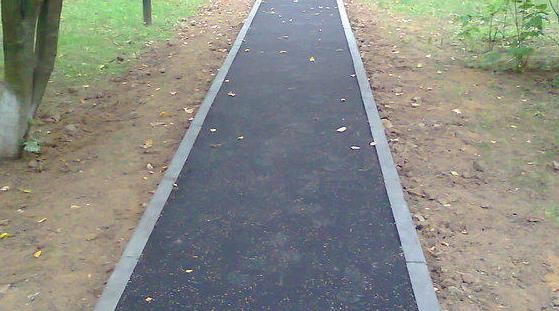 6Малые архитектурные формы и уличная мебель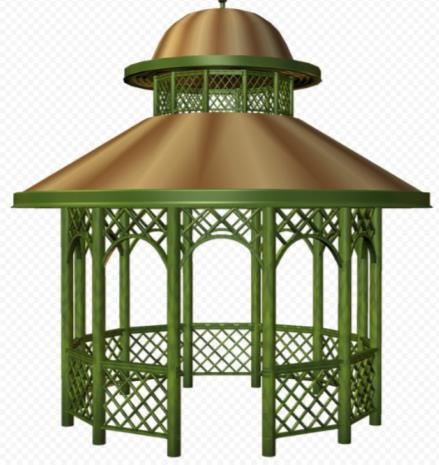 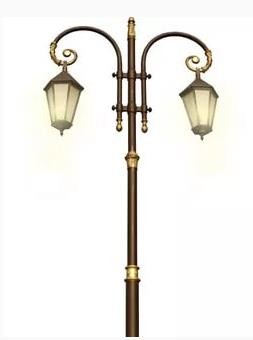 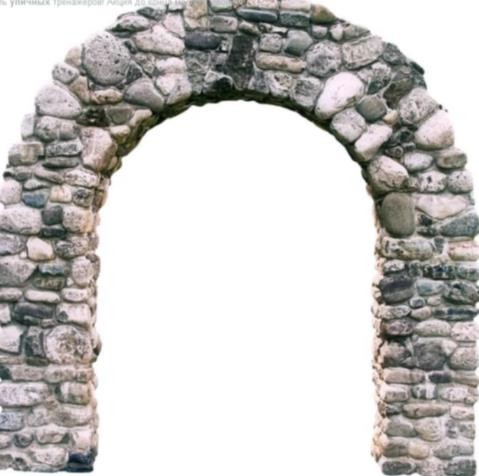 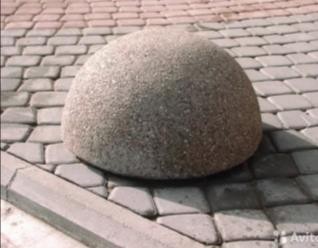 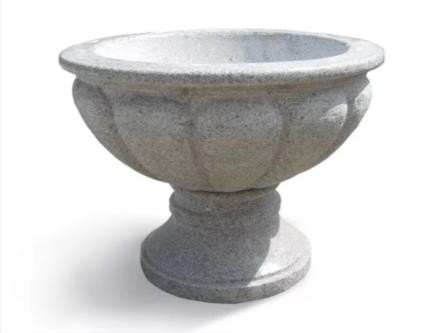 7Дренажная система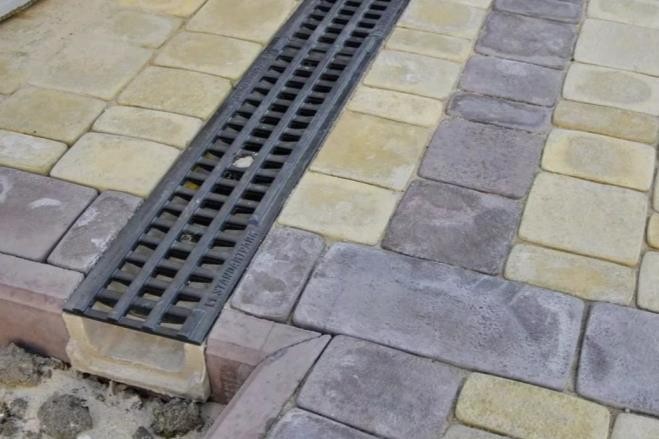 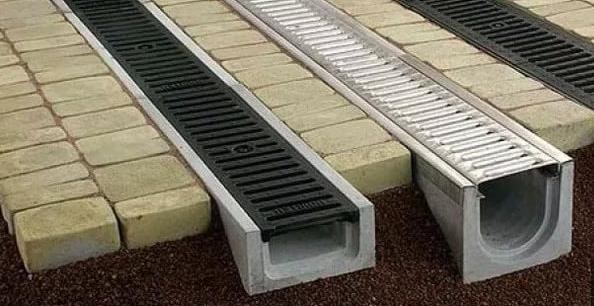 № строкиИсточники финансированияВсего (тыс. рублей)В том числеВ том числеВ том числеВ том числеВ том числе№ строкиИсточники финансированияВсего (тыс. рублей)2018 год2019 год2020 год2021 год2022 год12345678ОБЩИЕ РАСХОДЫ НА РЕАЛИЗАЦИЮ МУНИЦИПАЛЬНОЙ ПРОГРАММЫОБЩИЕ РАСХОДЫ НА РЕАЛИЗАЦИЮ МУНИЦИПАЛЬНОЙ ПРОГРАММЫОБЩИЕ РАСХОДЫ НА РЕАЛИЗАЦИЮ МУНИЦИПАЛЬНОЙ ПРОГРАММЫОБЩИЕ РАСХОДЫ НА РЕАЛИЗАЦИЮ МУНИЦИПАЛЬНОЙ ПРОГРАММЫОБЩИЕ РАСХОДЫ НА РЕАЛИЗАЦИЮ МУНИЦИПАЛЬНОЙ ПРОГРАММЫОБЩИЕ РАСХОДЫ НА РЕАЛИЗАЦИЮ МУНИЦИПАЛЬНОЙ ПРОГРАММЫОБЩИЕ РАСХОДЫ НА РЕАЛИЗАЦИЮ МУНИЦИПАЛЬНОЙ ПРОГРАММЫОБЩИЕ РАСХОДЫ НА РЕАЛИЗАЦИЮ МУНИЦИПАЛЬНОЙ ПРОГРАММЫВсего:4512,4344512,4340000в том числе за счет средств:4512,4344512,4340000федерального бюджета (плановый объем)932,0932,00000областного бюджета (плановый объем)3068,03068,00000местного бюджета (плановый объем)512,434512,4340000Прочих источников (плановый объем)--0000Благоустройство дворовых территорийБлагоустройство дворовых территорийБлагоустройство дворовых территорийБлагоустройство дворовых территорийБлагоустройство дворовых территорийБлагоустройство дворовых территорийБлагоустройство дворовых территорийБлагоустройство дворовых территорийБлагоустройство части дворовой территории у д. 23,24,25,26 д. Бегуницы Волосовского района Ленинградской областиБлагоустройство части дворовой территории у д. 23,24,25,26 д. Бегуницы Волосовского района Ленинградской областиБлагоустройство части дворовой территории у д. 23,24,25,26 д. Бегуницы Волосовского района Ленинградской областиБлагоустройство части дворовой территории у д. 23,24,25,26 д. Бегуницы Волосовского района Ленинградской областиБлагоустройство части дворовой территории у д. 23,24,25,26 д. Бегуницы Волосовского района Ленинградской областиБлагоустройство части дворовой территории у д. 23,24,25,26 д. Бегуницы Волосовского района Ленинградской областиБлагоустройство части дворовой территории у д. 23,24,25,26 д. Бегуницы Волосовского района Ленинградской областиБлагоустройство части дворовой территории у д. 23,24,25,26 д. Бегуницы Волосовского района Ленинградской областиВсего:4512,4344512,4340000в том числе за счет средств:4512,4344512,4340000федерального бюджета (плановый объем)932,0932,00000областного бюджета (плановый объем)3068,03068,00000местного бюджета (плановый объем)512,434512,4340000Прочих источников(плановый объем)--0000Благоустройство общественной территорииБлагоустройство общественной территорииБлагоустройство общественной территорииБлагоустройство общественной территорииБлагоустройство общественной территорииБлагоустройство общественной территорииБлагоустройство общественной территорииБлагоустройство общественной территорииВсего:000000в том числе за счет средств:000000федерального бюджета (плановый объем)000000областного бюджета (плановый объем)000000местного бюджета (плановый объем)000000Прочих источников (плановый объем)000000